Fountain Valley School DistrictChild Care Programs Office9625 Warner Ave. Fountain Valley 92708     714-962-4099State Preschool Eligibility Questionnaireاستبيان الأهلية لمرحلة ما قبل المدرسةNote:  This is a preliminary application. It does not guarantee your child’s placement in the program. ملاحظة: هذا تطبيق أولي. لا يضمن وضع طفلك في البرنامج._______________________________________________________________________________                      FAMILY INFORMATION 	معلومات العائلة			 العائدين /الطلاب  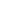   : _____________________  ------------------------: ذكر  أنثى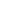 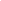 الاسم الأول والأخير للأب: -------------------------------------------------هاتف الأب -------------------------------------------------------#الاسم الأول والأخير للأم: -------------------------------------------------هاتف الأم -------------------------------------------------------#هاتف المنزل: #------------------------------------------ البريد الالكتروني: -----------------------------------------------------------------العنوان: -------------------------------------------------------------------------------------------الرمز البريدي: ---------------------------- Single Parent  والد واحد     Two Parent Family  عائله من والدين 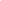 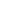 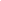  					 لغة الاسرة الاساسية 	الطفل لديهIEP،يجب تقديم نسخة من أوراق الطلب OTHER CHILDREN LIVING IN YOUR HOME AND UNDER YOUR CAREأطفال آخرون يعيشون في منزلك وتحت رعايتكINCOME:  PROOF OF INCOME MUST BE SUBMITTED DURING THE APPLICATION PROCESSالدخل: يجب تقديم إثبات الدخل أثناء عملية تقديم الطلبFather’s Gross Incomeالدخل الإجمالي للأبMother’s Gross Incomeالدخل الإجمالي للأمأمضاء الوالد/ه: --------------------------------------------------------------------التاريخ :-----------------------------------------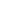 For Agency Use Only.  Do not write below this line. Family Size:  ____________              Monthly Gross Income: __________________ FVSD Boundaries (circle one):  YES   NO           Ranking #: _____     Age: _____    Last Nameاسم العائلةFirst Nameالاسم الاولDate of BirthSchool Attendingالمدرسة التي يرتادهاCompany Nameاسم الشركهReceives Payment:(Please check one)يتلقى الدفعAmount paid per pay periodالمبلغ المدفوع لكل فترة دفعCash/Checkنقدي/ شيك اسبوعي           كل أسبوعين           شهري          مرتين شهريا  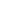 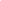 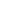 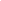  اسبوعي           كل أسبوعين           شهري          مرتين شهريا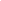 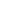 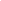 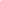 Company Nameاسم الشركهReceives Payment:(Please check one)يتلقى الدفعAmount paid per pay periodالمبلغ المدفوع لكل فترة دفعCash/Checkنقدي/ شيك اسبوعي           كل أسبوعين           شهري          مرتين شهريا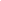 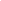 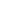 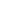  اسبوعي           كل أسبوعين           شهري          مرتين شهريا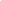 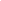 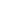 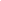                                         	           Please check all that you receive:يرجى اختيار من كل ما تستلمه  Unemployed/Disability       TANF/CalWORKs/Cash Aide         Food Stamps              None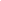 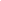 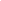 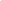   Child Support $_______       Spousal Support $_______          Other _________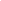 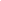 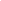 